渝西区域应急医院食堂餐桌椅项目院内比选采购澄清公告各潜在供应商：渝西区域应急医院食堂餐桌椅项目（项目编号：2023ZW038）院内比选采购文件现作如下澄清：一、“第一篇  比选邀请书”中“二、资金来源：医院自筹”作如下更正“二、资金来源：医院自筹，预算金额为 9.89万元。”二、“第二篇  项目技术（质量）需求”中“二、项目技术需求……3.技术规格及质量要求”作如下更正：备注：1.供应商应在响应文件中应提供带※所要求提供的检测（检验）报告复印件，否则评审为不满足技术参数要求。2.采购结果公示后5个工作日之内，成交供应商须提供上述材质说明中带※所要求提供的检测（检验）报告原件到采购方查验，如原件不属实或超时未提供，按照虚假响应处理。3.质量保证：质保期1年及以上。多层实木板（浸渍胶膜纸饰面胶合板）、曲木板、胶水（水基型胶粘剂）、抗菌塑粉、餐桌、餐椅等材料需提供厂家送检或者厂家授权给销售商送检的检测报告，检测报告中内容需与参数要求一致。三、删除“第二篇  项目技术（质量）需求”中“三、检测报告、认证证书”内容                                重庆医科大学附属永川医院                                    2024年1月3日序号名称图片材质说明数量单位1餐桌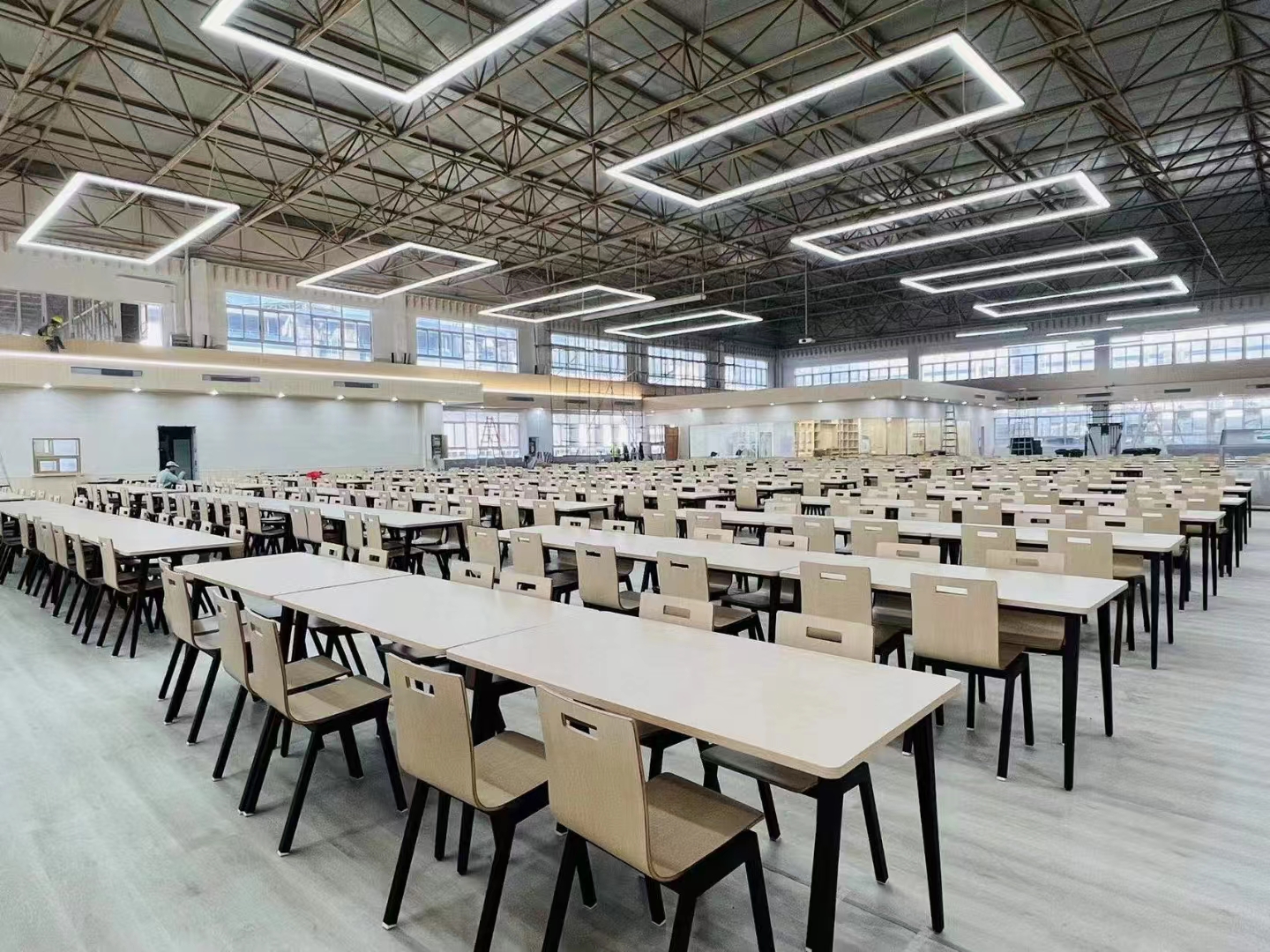 1.主材：采用优质环保多层实木板，符合GB/T 9846-2015 普通胶合板 、GB 34722-2017 浸渍胶膜纸饰面胶合板和细木工板、GB/T 17657-2013 人造板及饰面人造板理化性能试验方法、其中每个试件同一胶层每边剥离长度累计不超过25mm ，浸渍剥离试件合格率≥98%，含水率≤9%，甲醛释放量≤0.028mg/m³，2.封边：采用优质木质封边条封边，木质封边条外观应无开口裂缝、无腐朽、死结、虫眼、孔洞、等瑕疵，无甲醛。3.要求：台面平整，颜色均匀，木材拼接紧密，线条均匀，转角过渡自然，产品用五金连接件拼接后，整体显得紧密、间隙细小且均匀等，误差不超过0.5mm。整体产品纹理、木材颜色基本相符，过渡自然。4.横立柱:优质型钢管材，裸料厚≥1.5mm。管材采用碳素钢带，经扎压线辊压成型，高频焊接成闭口型材。5.塑粉（粉末涂料）：符合GB/T 3325-2017 金属家具通用技术条件 ，金属喷漆（塑）涂层附着力达1级。43张2餐椅1.主材：采用优质环保多层实木板，符合GB/T 9846-2015 普通胶合板 、GB 34722-2017 浸渍胶膜纸饰面胶合板和细木工板、GB/T 17657-2013 人造板及饰面人造板理化性能试验方法、其中每个试件同一胶层每边剥离长度累计不超过25mm ，浸渍剥离试件合格率≥98%，含水率≤9%，甲醛释放量≤0.028mg/m³，2.封边：采用优质木质封边条封边，木质封边条外观应无开口裂缝、无腐朽、死结、虫眼、孔洞、等瑕疵，无甲醛。3.要求：台面平整，颜色均匀，木材拼接紧密，线条均匀，转角过渡自然，产品用五金连接件拼接后，整体显得紧密、间隙细小且均匀等，误差不超过0.5mm。整体产品纹理、木材颜色基本相符，过渡自然。4.横立柱:优质型钢管材，裸料厚≥1.5mm。管材采用碳素钢带，经扎压线辊压成型，高频焊接成闭口型材。5.塑粉（粉末涂料）：符合GB/T 3325-2017 金属家具通用技术条件 ，金属喷漆（塑）涂层附着力达1级。173把序号名称图片材质说明数量单位1餐桌1.主材：采用优质环保实木多层板，符合GB/T 9846-2015 普通胶合板 GB/T 35601-2017 绿色产品评价 人造板和木质地板、GB/T 17657-2013 人造板及饰面人造板理化性能试验方法；含水率试件合格率、静曲强度试件合格率、弹性模量试件合格率、胶合强度试件合格率≥90%，甲醛释放量≤0.02mg/m³。2.封边：采用优质封边条，封边条甲醛释放量≤0.05mg/L，可溶性重金属未检出，邻苯二甲酸酯DBP、BBP、DEHP、DNOP、 DINP和DIDP的总量≤0.1％，多溴联苯检测合格。3.胶水：需采用优质环保胶水（水基型胶粘剂），质量需符合HG/T 2727-2010 聚乙酸乙烯酯乳液木材胶粘剂GB 18583-2008 室内装饰装修材料胶粘剂中有害物质限量HJ 2541-2016 环境标志产品技术要求 胶粘剂，黏度≥35Pa·s，游离甲醛≤0.1g/kg。4.要求：台面平整，颜色均匀，木材拼接紧密，线条均匀，转角过渡自然，产品用五金连接件拼接后，整体显得紧密、间隙细小且均匀等，误差不超过0.5mm。整体产品纹理、木材颜色基本相符，过渡自然。5.横立柱:优质型钢管材，裸料厚≥1.5mm。管材采用碳素钢带，经扎压线辊压成型，高频焊接成闭口型材。6.塑粉（粉末涂料）：符合GB/T 10125-2021 人造气氛腐蚀试验 盐雾试验、GB/T 35607-2017 绿色产品评价 家具、HG/T 2006-2006 热固性粉末涂料，涂层中可溶性重金属检测合格，硬度（擦伤）≥2H，耐人工气候老化性（老化时间500h）：无失光，无变色，无粉化，无可见的开裂，无起泡，无锈点，无剥落。                                           7.成品餐桌符合GB/T 24821-2009 餐桌餐椅GB/T 3325-2017 金属家具通用技术条件、GB/T 35607-2017 绿色产品评价 家具，桌面垂直加载稳定性（整体型载荷600N，折叠型载荷200N。无倾翻）检测合格，木制件甲醛释放量≤0.2mg/L，※提供“实木多层板、封边条、胶水（水基型胶粘剂）、粉末涂料（塑粉）、餐桌”检验报告复印件并加盖响应人公章，报告需具有CMA（中国计量认证）、CNAS（中国合格评定国家认可委员会的认可标志）资质的质量监督检测机构出具并满足检测项目要求，委托单位（或受检单位）须为响应 人或家具制造商。 43张2餐椅1.主材：采用优质环保曲木板，符合GB/T 39600-2021 人造板及其制品甲醛释放量分级、GB/T 22350-2017 成型胶合板、GB/T 17657-2013 人造板及饰面人造板理化性能试验方法，点抗压性能检测合格，浸渍剥离性能试件胶层上的每一边剥离长度累计≤25，挥发性有机化合物（72h）检测合格。2.封边：采用优质木质封边条封边，木质封边条外观应无开口裂缝、无腐朽、死结、虫眼、孔洞、等瑕疵，无甲醛。3.要求：台面平整，颜色均匀，木材拼接紧密，线条均匀，转角过渡自然，产品用五金连接件拼接后，整体显得紧密、间隙细小且均匀等，误差不超过0.5mm。整体产品纹理、木材颜色基本相符，过渡自然。4.横立柱:优质型钢管材，裸料厚≥1.5mm。管材采用碳素钢带，经扎压线辊压成型，高频焊接成闭口型材。5.塑粉（粉末涂料）：符合GB/T 10125-2021 人造气氛腐蚀试验 盐雾试验、GB/T 35607-2017 绿色产品评价 家具、HG/T 2006-2006 热固性粉末涂料，涂层中可溶性重金属检测合格，硬度（擦伤）≥2H，耐人工气候老化性（老化时间500h）：无失光，无变色，无粉化，无可见的开裂，无起泡，无锈点，无剥落。                                                                   6.成品餐椅符合GB/T 24821-2009 餐桌餐椅、GB/T 35607-2017 绿色产品评价家具，座面静载荷（家用型：加载1300N，10次。a）零、部件应无断裂或豁裂；b）应为牢固的部件，试验后用手掀压，应无永久性松动；c）椅背、脚或其他部件的位移变化不应大于试验前实测的尺寸；d）应无严重影响产品外观质量的零、部件的变形或豁裂；e）试验期间不应发出清晰可辨的噪声）检测合格，椅向后倾翻（按GB/T 10357.2-1989附录A图表规定的力值加载）检测无倾翻，重金属（可溶性铅、镉、铬、汞）检测合格。        ※提供“曲木板、餐椅”检验报告复印件并加盖响应人公章，报告需具有CMA（中国计量认证）、CNAS（中国合格评定国家认可委员会的认可标志）资质的质量监督检测机构出具并满足检测项目要求，委托单位（或受检单位）须为响应人或家具制造商。172把